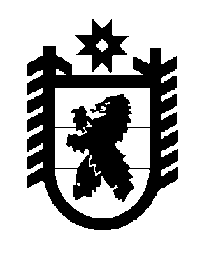 Российская Федерация Республика Карелия    ПРАВИТЕЛЬСТВО РЕСПУБЛИКИ КАРЕЛИЯРАСПОРЯЖЕНИЕ                                  от  22 апреля 2016 года № 306р-Пг. Петрозаводск Выделить из резервного фонда Правительства Республики Карелия 1 000 000 (один миллион) рублей для предоставления субсидии администрации Петрозаводского городского округа на оказание финансовой  поддержки гражданам, являющимся собственниками квартир жилого дома по адресу: г. Петрозаводск, ул. Пробная, д. 22, поврежденных взрывом бытового газа 19 сентября 2015 года, для частичной компенсации расходов пропорционально  сумме ущерба поврежденных квартир.           ГлаваРеспублики  Карелия                                                              А.П. Худилайнен